元大期貨的薪酬與福利第二十一條 等級：初級資料來源：2017年元大期貨企業社會責任報告書元大期貨薪酬策略以績效導向，設計具市場競爭力之薪資架構，依公司營運成果、個人績效表現連結薪酬，創造個人、公司及股東之共同利益企業概述元大期貨以「SMART」為核心價值，我們協助客戶掌握全球投資機會(Seize Global Opportunities)，並替客戶做好風險控管(Manage the Risk)，提供高品質的產業研究(Analyze with Experiences)，以及利用智能交易強化客戶投資組合(Reinforced by Programming)。量身打造客戶的期權需求(Tailor Your Solutions)，更是元大期貨的企業使命。元大期貨積極推廣智能生態圈，建立線上與實體講座課程等一站式顧問服務，各種的程式語法皆能以SMART API串接，同時結合行動APP推播市場即時行情訊息，並推出客製化交易平臺讓投資人可以輕鬆執行期權、槓桿交易契約等商品智能交易。案例描述元大期貨薪酬策略以績效導向，設計具市場競爭力之薪資架構，依公司營運成果、個人績效表現連結薪酬，創造個人、公司及股東之共同利益，兼顧競爭性與激勵性，鼓勵經營團隊發揮戰力、創造績效。整體而言，薪酬之給付係採多重組合方式，以底薪、津貼、獎金為主，搭配休假、保險等福利為輔，建構完整之薪酬結構，不因性別而有所差異。元大期貨的新進無經驗員工起薪均優於法定最低基本工資，對每位員工起薪不因性別而有所差異，2017 年度女男基本薪資比率皆為1：1，依據工作績效表現發放績效獎金。全職員工的標準福利包含福利獎助、文康活動及其他優惠服務等。元大期貨職工福利委員會，提供員工主要的勞資溝通管道，不定期召開會議，為員工爭取更多福利，2017 年員工福利支出總費用突破5 億台幣，每位員工的平均福利支出費用達137 萬元，元大期貨的員工福利措施可分成12 大項：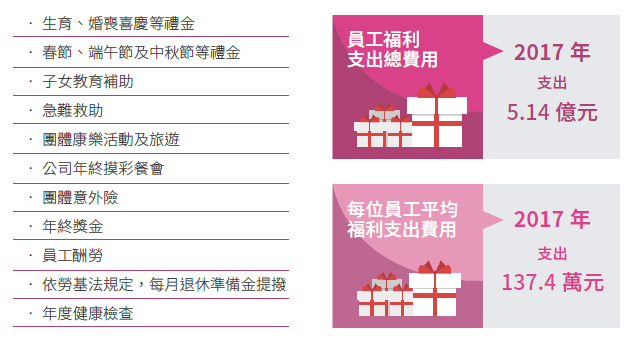 